Voleybolun Tarihi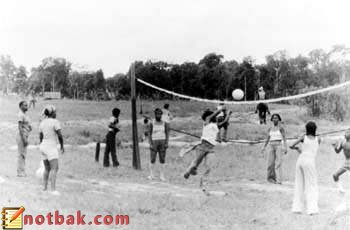 Voleybolun Tarihi:Voleybol Amerikalı William Morgan tarafından 1895′te ABD’de bulundu.Morgan YMCA adlı bir dernek üyesi olarak gençlerin spor yapması için bu oyunu geliştirmiştir.Morgan ,bu oyunu Basketboldan daha az fiziksel temas gerektiren bir oyun oluşturmak üzere basketbol, beyzbol, tenis ve hentbolun bazı özelliklerini biraraya getirmiş ve bu oyuna MINTONETTE adını vermiştir. Morgan fileyi tenisten ödünç almış ve onu yerden yaklaşık 183 cm. yükselterek ortalama insan boyunun biraz üzerine çıkarmıştır.1896 yılında Springfield kolejinde Y.M.C.A kongresi toplandığında Dr. Mintonette adını VOLLEYBALL olarak değiştirmiştir. Çünkü önemli olan topu öne-geriye getirmektir ve bu ingilizce volley anlamına gelmektedir. Bir oyun olarak voleybol önceleri ABD. iş adamları tarafından oyun sahalarında görülmüştür.1900 yılında Kanada bu sporu benimseyen ilk ülke olmuş ve uluslararası bir kuruluş olan Y.M.C.A. voleybolun bütün dünyaya yayılmasına öncülük etmiştir ve ayrıca aynı yılda voleybol için özel top tasarlanmıştır. İlk uluslararası turnuva 1913 yılında Asya kıtasında düzenlenmiş ve turnuvaya Çin ,Japonya ve Filipinler katılmıştır. 1916′da Filipinler’de topu belli bir açıyla yükselterek başka oyuncu tarafından vurulması şeklinde hücüma yönelik bir stil geliştirilmiştir. Birinci Dünya savaşında Avrupa’ya gelen ABD. askerleri voleybolu tanıtmaya başlamışlar ve 1917 yılında Y.M.C.A. üyesi ABD. askerleri bu sporu Fransa’ya götürmüşlerdir.1917 yılında Çekoslavakya’da oynanmaya başlamıştır.Aynı yılda oyun puanı 21′den 15′e düşürülmüştür.2.13 metre olan file yüksekliği 2.43 metreye yükseltilmiştir.1918 yılında sahadaki oyuncu sayısı 6 oyuncuyla sınırlı tutulmuştur. Voleybol 1920′de Polonya’da oynanmaya başlanmış ancak her ülke oyun kurallarını değişik olarak belirlemiştir.Örneğin Asya kıtasında voleybol 9 kişiyle ve alçak filede oynanmıştır.1922′de her takım için üç vuruştan sonra topu karşıya atma kararı alınmıştır. 1922′de ilk defa Y.M.C.A. ulusal şampiyonası Brooklyn Newyorkta 11 eyaletten 27 takımın katılımıyla gerçekleşmiştir. 1928′de turnuvalara ve kurallara ihtiyaç duyulduğu görülmüş ve USVBA(Birleşik Devletler Voleybol Federasyonu) kurulmuştur.Voleybol sahasının YMCA takımı dışındakilere açılımı ile ilk defa ABD açık hava oyunu gerçekleşmiştir.dersimiz.com 1930′da ilk defa ikili plaj voleybolu gerçekleşmiştir. 1934′te ulusal voleybol hakemleri onaylanmış ve aynı yıl Stocholm’de IAHF (Uluslararası Hentbol Federasyonu ) kongresinde Polonya başkanı bir teknik komite kurulmasını teklif etmiş ve kurulmuştur. 1936′da Berlin’de Olimpiyatlar sırasında II. Kongre yapılmış ve uluslararası bir komitenin kurulmasına karar verilmiştir.Ancak 2. Dünya savaşının çıkması bu girişimi etkilemiştir. 1937′de Boston’daki Amatör Sporlar Birliği toplantısında ABD. voleybol federasyonunu ulusal,resmi ,idari örgüt olarak kabul etmiştir. 1938 yılında Amerika’da uygulanan kurallar küçük değişiklerle uluslararası kurallar olarak kabul edilmiştir. 1947′de Pariste yapılan uluslararası kongrede Uluslararası Voleybol Federasyonu belirlenmiştir. Bu federasyona ilk üye olan ülkeler ; ABD., Brezilya, Belçika, Fransa, Hollanda, İtalya, Macaristan, Mısır, Portekiz, Polonya, Uruguay ve Yugoslavya’ dır.Türkiye'de Voleybol:Voleybol Türkiye’ye 1919 yılında Amerikalılar tarafından getirilmiştir.Bu sporu Türkiye’ye tanıtan kişi Dr.DEAVER isimli bir Y.M.C.A.üyesidir.Dr.Deaver 1919-1925 yılları arasında Y.M.C.A. müdürlüğünü yapmış ve adı geçen derneğin Çarşıkapı’daki spor salonunda başlayan voleybol müsabakaları İstanbul’luların ilgisini çekmiş ve rahbet görmüştür.Aynı zamanda Cağaloğlu’nda bulunan Erkek Muallim Mektebinde beden eğitimi öğretmeni Selim Sırrı Tarcan, Y.M.C.A. derneğinde oynanan voleybolla ilgilenmiş ve öğrencilerine bu sporu öğretmiştir.1920-1924 yılları arasında Selim Sırrı Tarcan’ın yetiştirdiği öğretmenler, voleybol öğretmeni olarak görev aldıkları yerlere bu sporu götürmüşler ,yayılmasına neden olmuşlardır.İstanbul’daki bütün okullarda(Kabataş,Galatasaray,Vefa,İstanbul L.) voleybol futboldan daha öncelikli hale gelmiştir.Bu liselerden mezun olup eski mühendis mektebine geçenler voleybolu 1924-1944 yıllarında buranın sembolü haline getirmiş ,İstanbul şampiyonaları ilgi görmüştür. 1949′da Türkiye voleybol şampiyonası yapıldı.Bu şampiyonaya Beyoğlu, G.S, Altınordu, Moda, Kurtuluş, Vefa, Kadıköy kulüpleri katıldı. 1952′de Ayhan Demir üniversite takımını Mısır’a götürmüş ve modern voleybol ile karşılaşılmıştır.
 1953′de ülkemizde Yugoslavya’da oynanan maçlarla oyun sistemimiz değiştirilmeye başlanmış ve 1956′da ilk defa Dünya şampiyonasına katılarak Dünya voleybolu hakkında ,kurallar konusunda bilgi sahibi olunmuştur. Bu arada ülkemize getirilen Yugoslav antrenör gençlerimize modern voleybolu öğretmeye başlamıştır.Türkiye Voleybol Federasyonu:İstanbul şampiyonası 1928′den beri düzenli olarak yapılmaktayken, Türkiye voleybol şampiyonası da 1949′dan itibaren düzenlenmeye başlanmıştır.Türkiye 1948′de Uluslararası Voleybol Federasyonuna üye olmuştur. Bu duruma rağmen ülkemiz de ayrı bir federasyon kurulmamış, Voleybol,Basketbol ve El topu spor oyunları federasyonu olarak idare edilmiştir.Kulüplerde çoğu zaman basketbol takımları biraraya gelerek voleybol takımı kurmuşlardır. 1958′de yetkililer,federasyonları ayırmış ‘Voleybol ve El Topu’ federasyonu kurmuşlardır.Bu büyük bir aşama olmuştur. 1958′de ilk defa erkeklerde Avrupa şampiyonasına katılan takımımız diğer yıllardaki tüm şampiyonalarda yer almıştır.Kız takımımız 1963′de oynanan Avrupa şampiyonasına katılmıştır.1967′de 35 takımın katılımıyla Avrupa şampiyonasını ülkemizde organize ederek modern voleybolun ülkemize yayılmasını sağlamıştır. Türkiye ,1998 yılında ilk defa elemelerden geçerek Japonya’da yapılan Dünya voleybol şampiyonasına katılmıştır.